Louisiana’s U.S. Senators & Representatives Louisiana’s two senators are: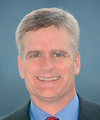 Senior SenatorBill CassidyRepublicanSince Jan 6, 2015Next Election in 2026 https://www.cassidy.senate.gov/RepublicanSince Jan 6, 2015Next Election in 2026520 Hart Senate Office Building Washington DC 20510(202) 224-5824Contact: www.cassidy.senate.gov/contact 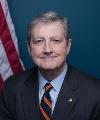 Junior SenatorJohn KennedyRepublicanSince Jan 3, 2017Next Election in 2022www.kennedy.senate.govRepublicanSince Jan 3, 2017Next Election in 2022383 Russell Senate Office Building Washington DC 20510(202) 224-4623Contact: www.kennedy.senate.gov/public/email-me Louisiana’s six representatives are: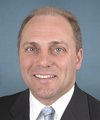 1st DistrictSteve Scalise  https://scalise.house.gov/RepublicanSince May 7, 2008View District Map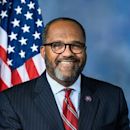 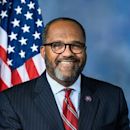 Troy Carter(202) 225-6636https://troycarter.house.gov/ DemocratSince May 11, 2021View District Map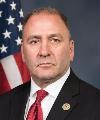 3rd DistrictClay Higginshttps://clayhiggins.house.gov/RepublicanSince Jan 3, 2017View District Map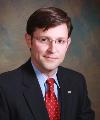 4th DistrictMike JohnsonRepublicanhttps://mikejohnson.house.gov/Since Jan 3, 2017View District Map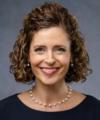 5th DistrictJulia LetlowRepublican202-225-8490https://julialetlow.house.gov/ Since Apr 14, 2021View District Map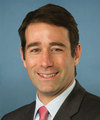 6th DistrictGarret GravesRepublicanhttps://garretgraves.house.gov/Since Jan 6, 2015View District Ma2nd District